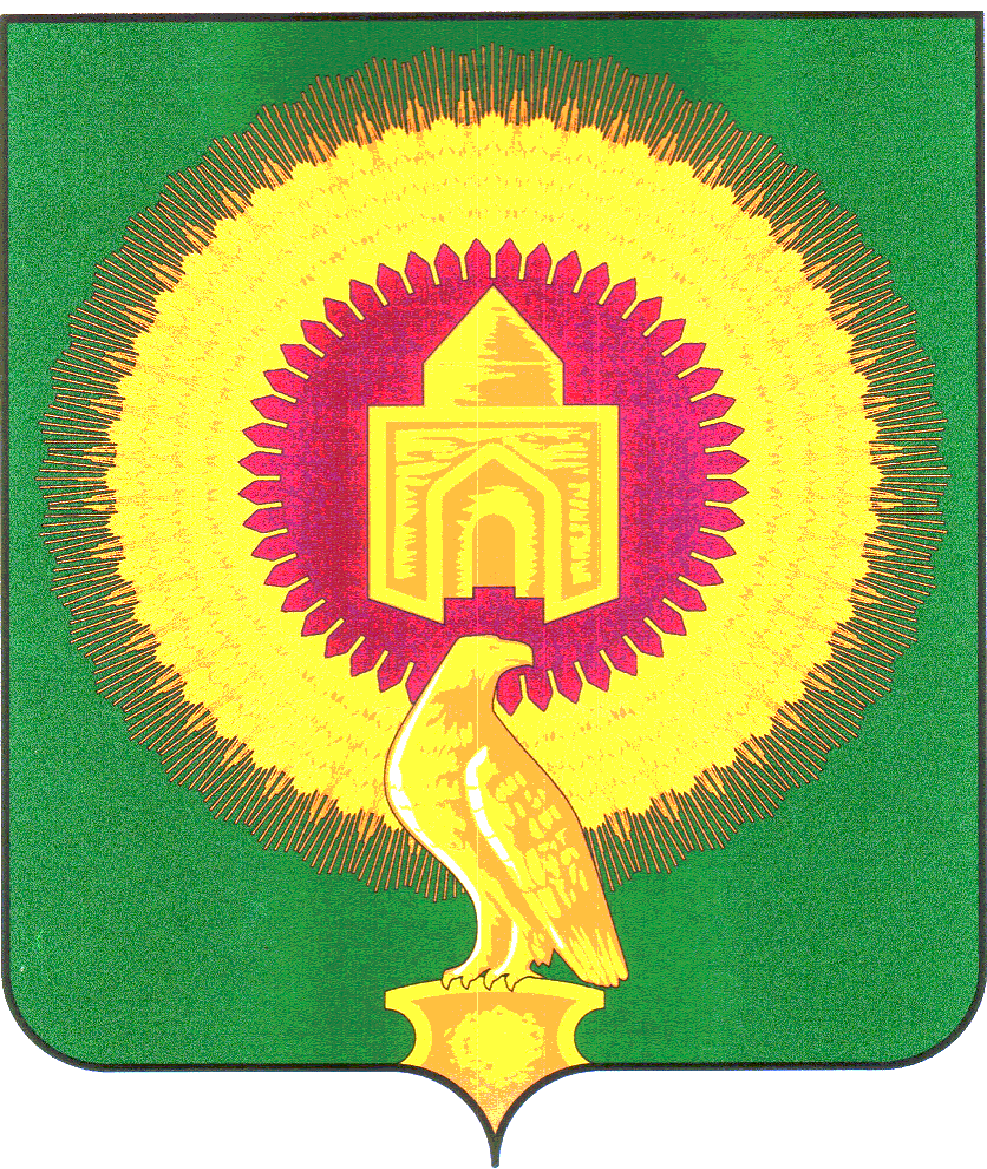                                Администрация  Лейпцигского сельского поселения  Варненского  муниципального  района Челябинской областиПОСТАНОВЛЕНИЕ  От 11 мая   2021 года    № 17Об утверждении реестра мест (площадок) накопления твердыхкоммунальных отходов 	Лейпцигскогосельского поселения         В соответствии с Федеральными законами от 06.03.2003г 3 131-ФЗ «Об общих принципах организации местного самоуправления в Российской Федерации», от 24.06.1998г № 89-ФЗ «Об отходах производства и потребления»; Постановлением Правительства Российской Федерации от 31.08.2018г № 1039 «Об утверждении правил обустройства мест (площадок) накопления твердых коммунальных отходов и ведения их реестра».ПОСТАНОВЛЯЕТ:1.Отменить постановление № 1/1 от 20.01.2021г. « Об утверждении реестра мест (площадок) накоплений твердых коммунальных отходов Лейпцигского сельского поселения»2. Утвердить прилагаемые:2.1 Реестр мест сбора и накопления твердых коммунальных отходов на территории Лейпцигского сельского поселения (Приложение 1);Разместить настоящее Постановление на официальном сайте администрации Лейпцигского сельского поселения;3.Контроль исполнения настоящего Постановления оставляю за собой.Глава Лейпцигского сельского поселения:                                          Э.Т. Пискунова Приложение № 1 к постановлению № 17 от 11.05.2021г.Реестр мест сбора и накопления твердых коммунальных отходов на территории Лейпцигского сельского поселения№ п/пНаселенный пункт улица№ дома1с. ЛейпцигУл. Советская302с. ЛейпцигОктябрьская103с. ЛейпцигОктябрьская194с. ЛейпцигОктябрьская415с. ЛейпцигМолодежная96с. Лейпциг50 лет Победы117с. ЛейпцигСтепная108с. ЛейпцигЮбилейная119с. ЛейпцигСоветская6710с. ЛейпцигМира911с. ЛейпцигСоветская 5412п. Саламат ж/д. ст.Привокзальная713с. ЛейпцигУл. Советская9814с. ЛейпцигСоветская515с. ЛейпцигОктябрьская1116с. ЛейпцигЮбилейная2317с. ЛейпцигЮбилейная 318с. ЛейпцигМира 5219с. ЛейпцигМира820с. ЛейпцигМолодежная3